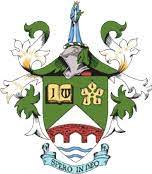 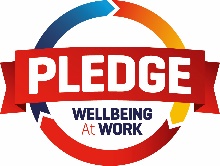 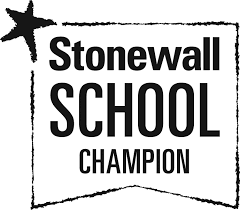 General Information for Children’s Mental Health and Wellbeinghttps://safespot.org.uk/An iPhone and Android app that promotes positive mental wellbeing in children and young people and has been designed to help children and young people with their coping skills.General Information for Children’s Mental Health and Wellbeinghttps://mindedforfamilies.org.uk/young-people/Advice and resources for families on supporting children’s mental health.General Information for Children’s Mental Health and Wellbeinghttps://youngminds.org.uk/media/3822/how-i-m-feeling-worksheet.pdfA worksheet to help pupils express their feelings and understand what may have triggered them. For use with pupils in school or at home.General Information for Children’s Mental Health and Wellbeinghttps://www.mentallyhealthyschools.org.uk/resources/emotional-check-in/Tools to support an emotional check-in with pupils.General Information for Children’s Mental Health and Wellbeinghttps://www.mentallyhealthyschools.org.uk/resources/anxiety-thermometer/An anxiety thermometer as a wellbeing measurement tool.General Information for Children’s Mental Health and Wellbeinghttps://www.mentalhealthatwork.org.uk/toolkit/ourfrontline-education/Supporting adults' Mental Health including during the pandemic. Round-the-clock one-to-one support by call or text from trained volunteers, plus resources, tips and ideas to look after your mental health.General Information for Children’s Mental Health and WellbeingNHS 24hr Mental Health Advice Mental Health Helplines for Urgent Help - NHS 24-hour advice and support for you, your child, your parent or someone you care for. Help is available to speak to a mental health professional.General Information for Children’s Mental Health and WellbeingNHS IAPT Free Online Adult Psychological TherapiesFree online NHS adult psychological therapies, such as cognitive behavioural therapy (CBT), for common problems involving stress, anxiety and depression. IAPT services can be accessed either through a self-referral by contacting your Local IAPT or via your GP.General Information for Children’s Mental Health and WellbeingCruse Bereavement CareCoronavirus, Bereavement and Grief online information, advice and support. Helpline: 0808 808 1677General Information for Children’s Mental Health and WellbeingHeadspace Headspace for Educators offers educators access to free mindfulness and meditation exercises and resources for every age group, and a free Headspace Meditation App.General Information for Children’s Mental Health and WellbeingCentre for Mental HealthSupporting Mental Health during Covid-19: a brief guideGeneral Information for Children’s Mental Health and WellbeingPublic Health England Every Mind Matters http://www.nhs.uk/oneyou/every-mind-mattersLooking After Your Mental Health Resources aims to support everyone to feel more confident in taking action to look after their mental health and wellbeing by promoting a range of self-care actions.General Information for Children’s Mental Health and WellbeingYoung Minds Wellbeing TipsCOVID Specific Mental Health and Wellbeing Support COVID guide for childrenChildren’s guide for children and young people about the coronavirus, including proactive advice to support mental wellbeing.COVID Specific Mental Health and Wellbeing Support https://www.nhs.uk/oneyou/every-mind-matters/A website that aims to support everyone, including children and young people, to feel more confident in taking action to look after their mental health and wellbeing by promoting a range of self-care actions. It has been adapted to include advice and support about mental health issues that may have arisen because of the pandemic.COVID Specific Mental Health and Wellbeing Support https://youngminds.org.uk/about-us/reports/coronavirus-impact-on-young-people-with-mental-health-needs/Provides online information on COVID-19 and mental health support to children and young people.Mental Health Support for Parent/Carershttps://www.gov.uk/government/publications/covid-19-guidance-on-supporting-children-and-young-peoples-mental-health-and-wellbeingFor parents and carers on looking after the mental health and wellbeing of children or young people during the Covid-19 outbreak.Mental Health Support for Parent/Carershttps://www.mentallyhealthyschools.org.uk/risks-and-protective-factors/coronavirus-supporting-childrens-mental-health/Free coronavirus and mental health toolkits with useful resources and guidance to support school staff, parents and carers through the challenges they face as a result of the pandemic. This includes:Resources for managing anxiety and improving wellbeingDealing with the effects of lockdownResources for building resilienceMental Health Support for Parent/Carershttps://www.annafreud.org/media/11246/option-3-covid-advice-families2.pdfTop tips to help families work together and support one another during the coronavirus outbreak.Mental Health Support for Parent/Carershttps://www.barnardos.org.uk/see-hear-respond-support-hubInformation for parents and carers to help with some of the challenges the pandemic has presented.Specific and Targeted Intervention support for Childrenhttps://letstalkloneliness.co.uk/advice/This website provides a whole host of resources and information for those feeling lonely, including blogs and podcasts from those who have experienced loneliness.LonelinessSpecific and Targeted Intervention support for Childrenhttp://www.childhoodbereavementnetwork.org.uk/schools.aspxA range of resources to help schools to respond to a bereavement and to provide support to bereaved pupils and their families. It also includes signposting to local bereavement services.BereavementSpecific and Targeted Intervention support for Childrenhttps://www.psych.ox.ac.uk/news/new-guide-for-parents-who-are-coping-with-their-child2019s-self-harm-2018you-are-not-alone2019Support for young person in dealing with self-harm.Self HarmSpecific and Targeted Intervention support for Childrenhttps://www.beateatingdisorders.org.uk/coronavirusAdvice and support on eating problems and disorders:Helpline: 0808 801 0677Youthline: 0808 801 0711Studentline: 0808 801 0811Eating DisordersSpecific and Targeted Intervention support for Childrenhttps://www.papyrus-uk.org/Provides confidential advice and support for young people who feel suicidal:HOPEline UK: 0800 068 41 41Text: 07786 209 697Email:pat@papyrus-uk.orgSuicide PreventionSpecific and Targeted Intervention support for Childrenhttp://www.samaritans.org/A national organisation for anyone in distress and in need of immediate support:Tel: 0116 123Email: jo@samaritans.orgSuicide PreventionSpecific and Targeted Intervention support for Childrenhttps://uktraumacouncil.org/resources/coronavirus-and-traumaResources on traumaTraumaSpecific and Targeted Intervention support for Childrenhttps://www.childline.org.uk/Advice for children